*without using fever-reducing medicationThe patient/caregiver was notified of the test results and has been instructed to follow the guidelines above with regard to school attendance.Based on the details of the visit, the guidelines above and any applicable test results, the patient may return to school or childcare on (Date: MM/DD). Signature: 									MD/DO/NP/PA/RN/LPN 		     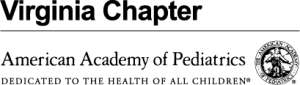 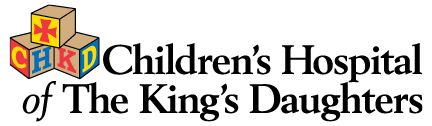                                                                                                     rev. June 2021                                                         Check appropriate box belowSYMPTOMATICSYMPTOMATICSYMPTOMATICTEST RESULTSOTHER DIAGNOSIS FOR SYMPTOMSKNOWN EXPOSURE TO COVID-19RETURN TO SCHOOL GUIDELINESNOT VACCINATED or Vaccinated with symptomsNOT VACCINATED or Vaccinated with symptomsNOT VACCINATED or Vaccinated with symptomsNOT VACCINATED or Vaccinated with symptomsNOT VACCINATED or Vaccinated with symptomsNOT VACCINATED or Vaccinated with symptomsNOT VACCINATED or Vaccinated with symptomsNOT VACCINATED or Vaccinated with symptomsYESPOSITIVEPOSITIVEPOSITIVEN/AN/A10 days after symptoms started AND free of fever for at least 24 hours* AND symptoms improved.YESTesting NOT IndicatedTesting NOT IndicatedTesting NOT IndicatedYESNOReturn to school when no fever for 24 hours* AND symptoms improved.YESNo test doneNo test doneNo test doneNON/AReturn to school 10 days after start of symptoms and no fever for 24 hours* AND symptoms improvedYESNEGATIVENEGATIVENEGATIVENONOReturn to school when no fever for 24 hours and symptoms have improvedNOPOSITIVEPOSITIVEPOSITIVEN/AN/A10 days from date of positive testNONEGATIVENEGATIVENEGATIVEN/AYESReturn to school 14 days after last contact (if patient remains asymptomatic)NONo test doneNo test doneNo test doneN/AHousehold contact of person with COVID-19 and unable to isolateReturn to School 14 days after the person with COVID-19 is able to end isolationNONEGATIVE on day 5-7 after exposureNEGATIVE on day 5-7 after exposureNEGATIVE on day 5-7 after exposureN/AYESReturn to school after negative test documentedVACCINATED (completed full vaccination with documentation)VACCINATED (completed full vaccination with documentation)VACCINATED (completed full vaccination with documentation)VACCINATED (completed full vaccination with documentation)VACCINATED (completed full vaccination with documentation)VACCINATED (completed full vaccination with documentation)VACCINATED (completed full vaccination with documentation)VACCINATED (completed full vaccination with documentation)NONOTesting not indicatedTesting not indicatedN/AYESNo Quarantine, may attend school and activities without restrictionYESYESRegardless of vaccination status, if symptomatic, all guidelines above for unvaccinated apply.Regardless of vaccination status, if symptomatic, all guidelines above for unvaccinated apply.Regardless of vaccination status, if symptomatic, all guidelines above for unvaccinated apply.Regardless of vaccination status, if symptomatic, all guidelines above for unvaccinated apply.Regardless of vaccination status, if symptomatic, all guidelines above for unvaccinated apply.